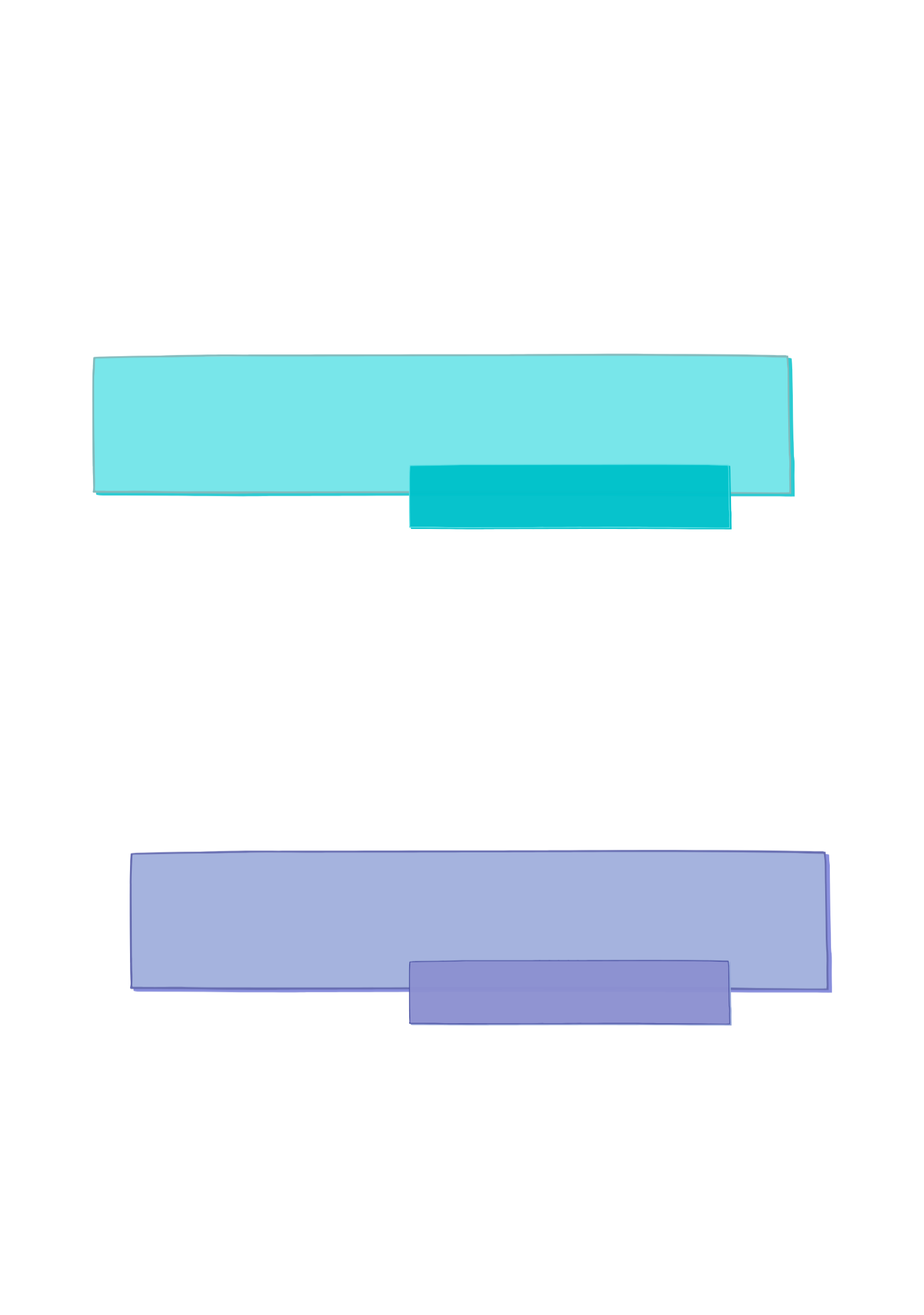 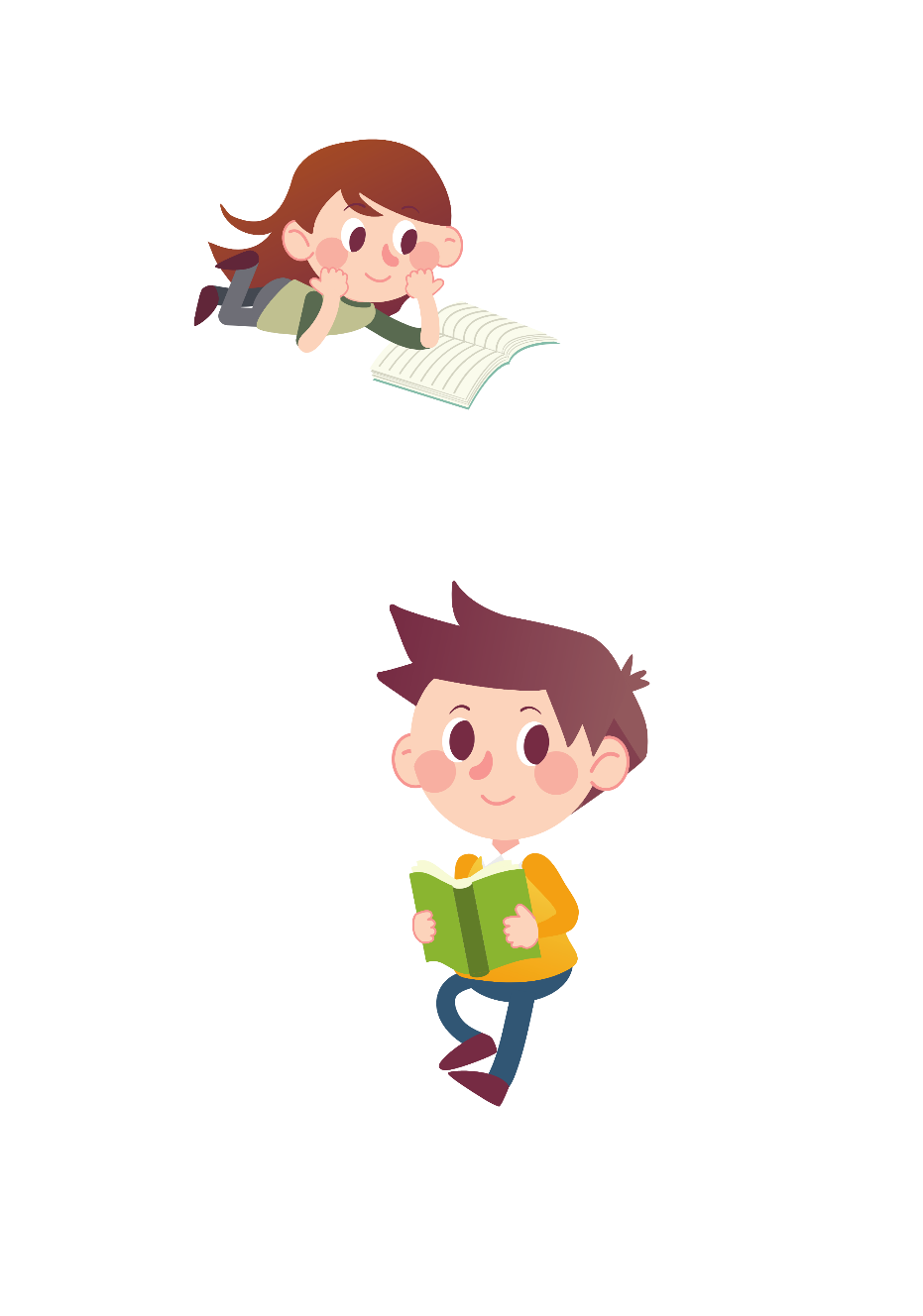 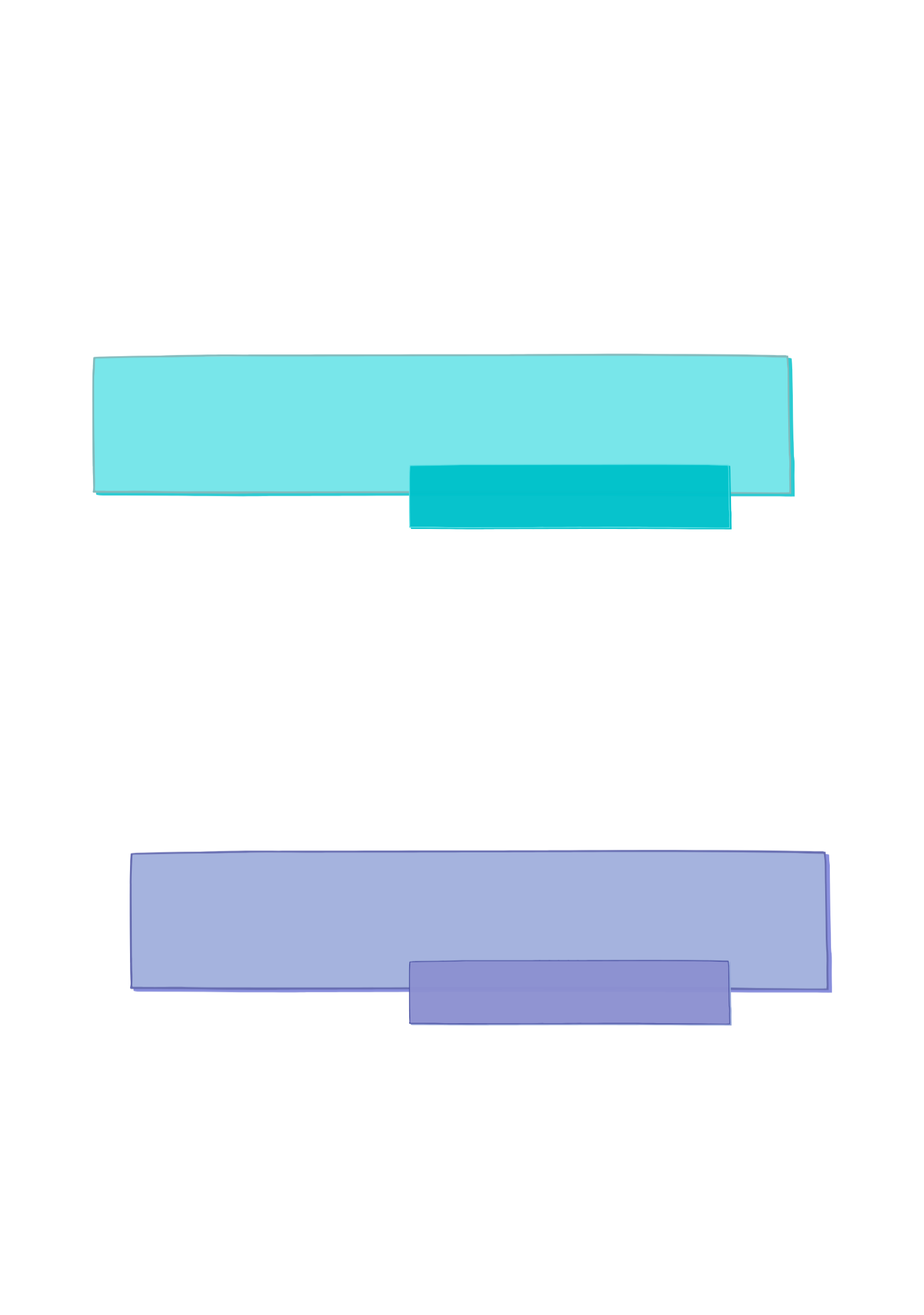 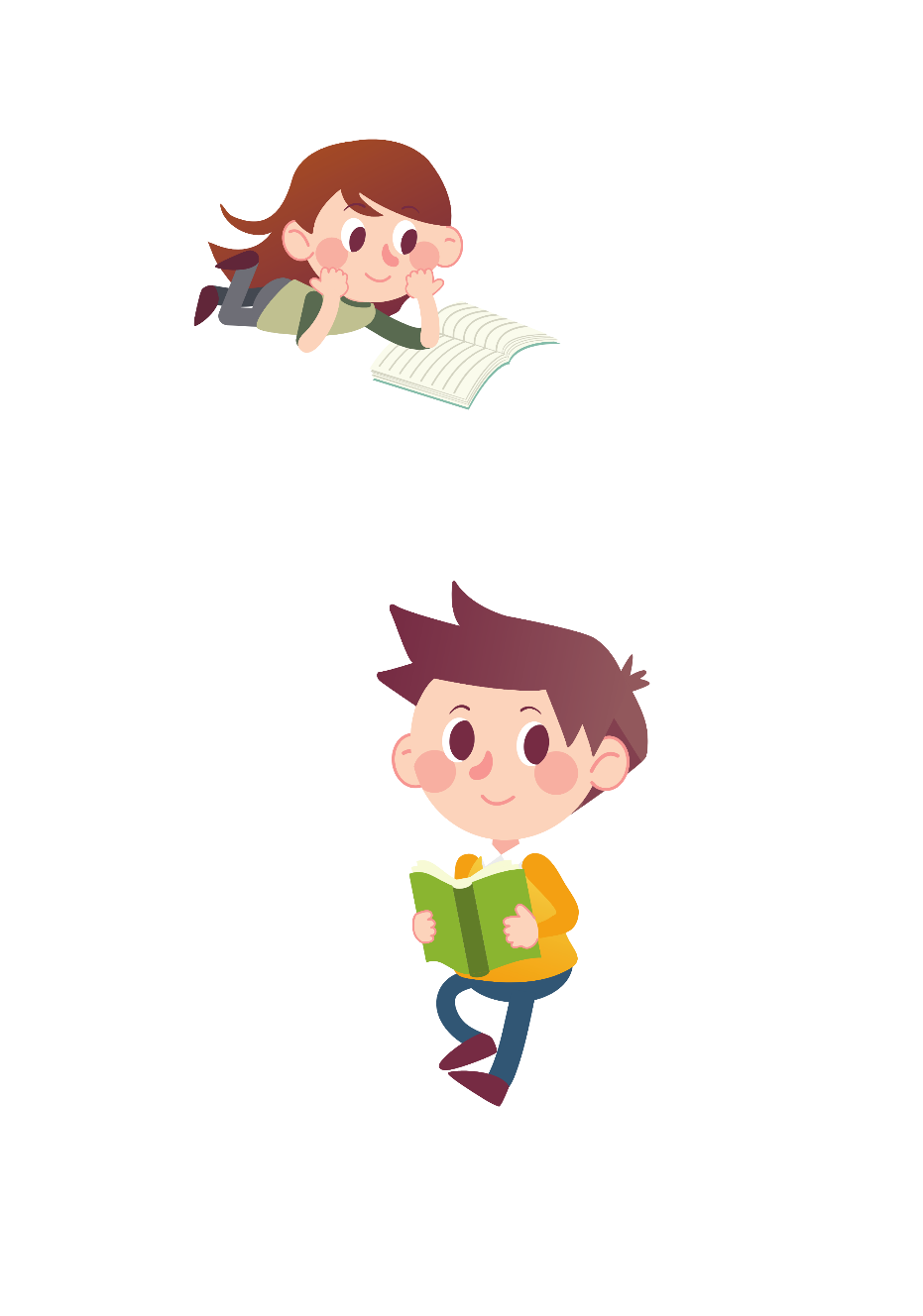 ❶ Souligne le sujet de la phrase et coche sa nature.❷ Complète les phrases avec un sujet en respectant la nature donnée.Tous les dimanches, (GN) …………………………...……… prépare un bon couscous.Pour que (nom propre) …………………. réussisse son exercice, (pronom)………………… devez lui donner des explications.Vont- (pronom personnel) …………………………………… penser à prendre leur sac ?(Nom)…………………………………… sera ravi de vous voir, cela fait si longtemps que (pronom personnel) ………………… ne vous a pas vus.(GN)…………………………………… est content, (GN) ……..……………………. est bonne cette année.Recopie le texte en remplaçant les sujets par un pronom personnel.Mon frère resta seul dans son arbre. « Descends ! lui criaient les autres en se sauvant. » Mais Louis, serrait la branche entre ses genoux et dégaina son épée. Les cultivateurs tentaient d’arriver jusqu’à lui. - Arrêtez ! cria la voisine. Mais que fait ce chenapan là-haut ?____________________________________________________________________________________________________________________________________________________________________________________________________________________________________________________________________________________________________________________________________________________________Evaluation des compétences AEANAReconnaître le sujet dans une phrase.Connaître la nature du sujet.Remplacer un sujet par un autre en respectant la nature donnée.Verbe à l’infinitifGNPronomNom propreCette nuit, de la prison se sont évadés des prisonniers.Marcher est fatigant pour les enfants.Hier, la voiture de Paolo est tombée en panne.Lucas et Jeanne se connaissent depuis deux ans.Que comptes-tu faire avec cet argent ?